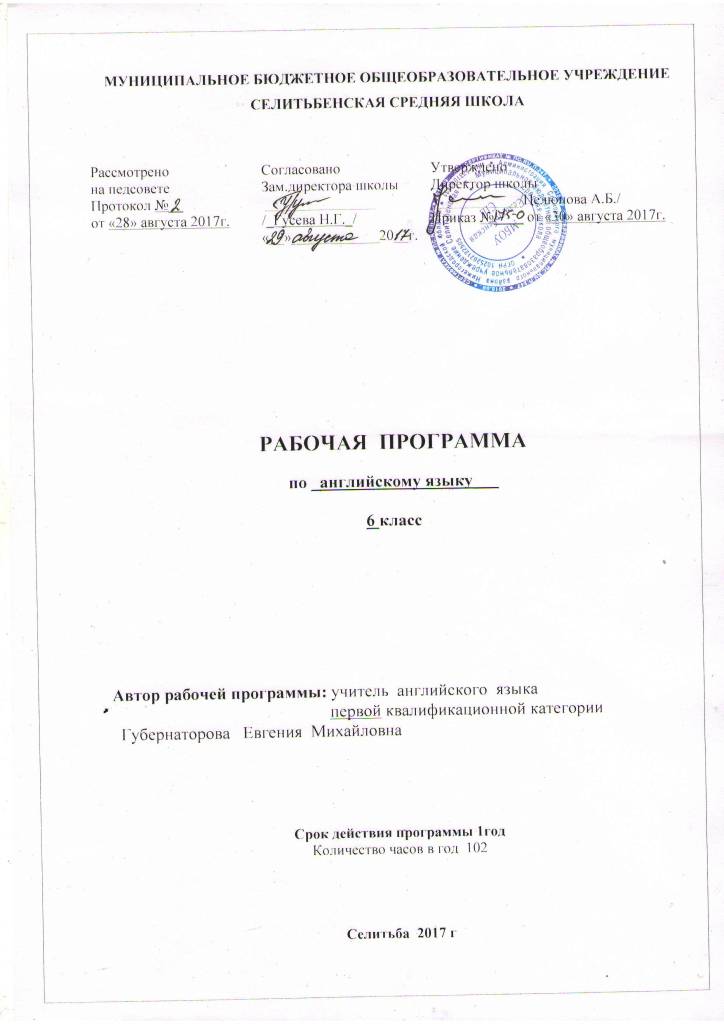    Рабочая программа по английскому языку для 6 класса составлена на основеПрограммы курса английского языка ФГОС. Предметная линия учебников «Английский в ФОКУСЕ» 5-9 классы Автор В.Г. Апальков Москва Просвещение 2014 годУчебник - «Английский в фокусе» авторы: Ю.Е Ваумина, Д. Дули, Просвещение 2016 г.Рабочая программа составлена для учащихся 6 класса МБОУ   Селитьбенская СШ  и рассчитана на 102 часа в год, 3 часа в неделю.ПЛАНИРУЕМЫЕ  РЕЗУЛЬТАТЫ ОСВОЕНИЯ УЧЕБНОГО ПРЕДМЕТА «АНГЛИЙСКИЙ ЯЗЫК»Данная программа обеспечивает формирование личностных, метапредметных и предметных результатов. Личностные результаты.1. Воспринимать Россию как многонациональное государство, русский  язык как средство общения. Принимать необходимость изучения русского языка гражданами России любой национальности. 2. Проявлять уважение к семье, традициям своего народа, к своей малой родине, ценить взаимопомощь и взаимоподдержку членов общества.3. Принимать учебные цели, проявлять желание учиться.4. Оценивать свои эмоциональные реакции, ориентироваться в нравственной оценке собственных поступков.5. Выполнять правила этикета. Внимательно и бережно относиться к природе, соблюдать правила экологической безопасности.6. Внимательно относиться к собственным переживаниям, вызванным восприятием природы, произведения искусства.7. Признавать собственные ошибки. Сопоставлять собственную оценку своей деятельности с оценкой её товарищами, учителем8.Адекватно воспринимать оценку учителя.Метапредметныерезультаты:Предметные результаты. Говорение. Диалогическая речь:- давать краткую характеристику реальныхлюдей и литературных персонажей;
- передавать основное содержание прочитанного текста с опорой или без опоры на текст/ключевыеслова/план/ вопросы;- вести комбинированный диалог встандартных ситуациях неофициальногообщения, соблюдая нормы речевого этикета страны изучаемого языка, брать идавать интервью;
- рассказывать о себе, своей семье, друзьяхшколе, своих интересах, планах на будущее; о своём городе/селе, своей странеи странах изучаемого языка, описыватьсобытия.Письменная речь:- заполнять анкеты и формуляры, писатьличное письмо в соответствии с нормами, принятыми в стране изучаемого языка.Фонетическая сторона речи:- различать на слух и адекватно произносить все звуки английского языка;
         - соблюдать правильное ударение визученных словах;- различать коммуникативные типыпредложения по интонации;- адекватно произносить фразы с точкизрения их ритмико – интонационныхособенностей.       - сравнивать и анализировать буквосочетания английского языка и ихтранскрипцию.- соблюдать существующие в английскомязыке нормы лексической сочетаемости;
- распознавать и образовывать родственныеслова с использованием основных;
способов словообразования ( аффиксации, конверсии) в пределах тематики основнойшколы в соответствии с решаемойкоммуникативной задачей.Содержание учебного  предмета.Предметное содержание речиМодуль 1. Кто есть кто?Межличностные взаимоотношения в семье, со сверстниками. Внешность и черты характера.Вселенная и человек.Страна/страны изучаемого языка и родная страна, их географическое положение, столицы и крупные города, регионы, достопримечательности.Модуль 2. Вот и мы!Межличностные взаимоотношения в семье, со сверстниками; решение конфликтных ситуаций.Досуг и увлечения (чтение, кино, театр, музеи, музыка).Режим труда и отдыха.Условия проживания в городской/ сельской местности.Страна/страны изучаемого языка и родная страна.Модуль 3. Поехали!Транспорт.Страна/страны изучаемого языка и родная страна.Модуль 4. День за днемЗдоровый образ жизни: режим труда и отдыха, спорт.Школьное образование, школьная жизнь.Средства массовой информации и коммуникации.Страна/страны изучаемого языка и родная страна.Модуль 5. ПраздникиСтрана изучаемого языка и родная страна, их культурные особенности (национальные праздники, знаменательные даты, традиции, обычаи).Покупки.Модуль 6. На досугеДосуг и увлечения (чтение, кино, театр, музеи, музыка). Виды отдыха, путешествия. Покупки.Страна/страны изучаемого языка и родная страна.Модуль 7. Вчера, сегодня, завтраМежличностные взаимоотношения в семье, со сверстниками.Страна изучаемого языка и родная страна, выдающиеся люди, их вклад в науку и мировую культуру.Модуль 8. Правила и инструкцииДосуг и увлечения (чтение, кино, театр, музеи, музыка). Покупки.Каникулы в различное время года.Проблемы экологии. Защита окружающей среды.Страна изучаемого языка и родная страна, их достопримечательности, культурные особенности.Модуль 9. Еда и прохладительные напиткиПокупки.Здоровый образ жизни: сбалансированное питание.Страна изучаемого языка и родная страна.Модуль 10. КаникулыДосуг и увлечения. Виды отдыха, путешествия. Каникулы в различное время года.Природа: флора и фауна. Проблемы экологии. Защита окружающей среды. Климат, погода.Страна изучаемого языка и родная странаТЕМАТИЧЕСКОЕ ПЛАНИРОВАНИЕ.6 класс (102 часа)  5 год обученияРегулятивные УУДПознавательные УУДКоммуникативные УУД1.Самостоятельно организовывать свое рабочее место в соответствии с целью выполнения заданий.2. Определять цель учебной деятельности с помощью учителя и самостоятельно, соотносить свои действия с поставленной целью. 3.Составлять план выполнения заданий на уроках, внеурочной деятельности, жизненных ситуациях под руководством учителя.4. Осознавать способы и приёмы действий при решении учебных задач. 5. Осуществлять само- и взаимопроверку работ.6. Оценивать правильность выполненного задания  на основе сравнения с эталоном.1. Ориентироваться в учебниках: определять, прогнозировать, что будет освоено при изучении данного раздела; определять круг своего незнания, осуществлять выбор заданий под определённую задачу. 2. Самостоятельно предполагать, какая  дополнительная информация будет нужна для изучения незнакомого материала;отбирать необходимые  источники информации среди словарей, энциклопедий, справочников в рамках проектной деятельности.3. Извлекать информацию, представленную в разных формах (текст, иллюстрация таблица, схема, диаграмма, экспонат, модель и др.) Использовать преобразование словесной информации в условные модели и наоборот. Самостоятельно использовать модели при решении учебных задач. 4. Предъявлять результаты работы, в том числе с помощью ИКТ.5. Анализировать, сравнивать, группировать, устанавливать причинно-следственные связи (на доступном уровне).6. Выявлять аналогии  и использовать их при выполнении заданий.7. Активно участвовать в обсуждении учебных заданий, предлагать разные способы выполнения заданий, обосновывать выбор наиболее эффективного способа действия1.Соблюдать в повседневной жизни нормы речевого этикета и правила устного общения. 2.Читать вслух и про себя тексты учебников,  художественных  книг, понимать прочитанное, задавать вопросы, уточняя непонятое. 3.Оформлять свои мысли в устной и письменной речи с учетом своих учебных и жизненных речевых ситуаций. 4. Участвовать в диалоге; слушать и понимать других, точно реагировать на реплики, высказывать свою точку зрения, понимать необходимость аргументации своего мнения.5. Критично относиться к своему мнению, сопоставлять свою точку зрения с точкой зрения другого. 6. Участвовать в работе группы (в том числе в ходе проектной деятельности), распределять роли, договариваться друг с другом, учитывая конечную цель. Аудирование:Аудирование:Ученик научится:- различным видам аудирования (с полным пониманием аудиотекста, с пониманием основного содержания, с выборочным извлечением информации); передавать содержание аудиотекста в соответствии с заданной коммуникативной задачей в устной форме;- понимать и формулировать в устной форме тему, коммуникативную задачу, основную мысль, логику изложения учебно-научного, публицистического, официально-делового, художественного аудиотекстов, распознавать в них основную и дополнительную информацию;- передавать содержание учебно – научного, публицистического, официально-делового, художественного аудиотекстов в форме плана, тезисов, ученического изложения(подробного, выборочного, сжатого);- понимать и формулировать в устной форме тему, коммуникативную задачу, основную мысль, логику изложения учебно-научного, публицистического, официально-делового, художественного аудиотекстов, распознавать в них основную и дополнительную информацию;
- передавать содержание учебно – научного, публицистического, официально-делового, художественного аудиотекстов в форме плана, тезисов, ученического изложения(подробного, выборочного, сжатого).Орфография:Орфография:        - правильно писать изученные слова;Лексическая сторона речи:Лексическая сторона речи:- узнавать, употреблять в устной и письменной речи в их основном значении
изученные лексические единицы ( слова, словосочетания, реплики-клише речевогоэтикета), в том числе многозначные;Грамматическая сторона речи:Грамматическая сторона речи:- оперировать в процессе устного письменного общения основными синтаксическими конструкциями и морфологическими формами английского языка в соответствии с коммуникативной задачей в коммуникативно-значимом контексте;
- распознавать и употреблять в речи; - различные коммуникативные типы предложений.ТемаКол-вочасовОсновное содержаниеОсновное содержаниеТемаКол-вочасовЛексический материалГрамматический материалМодуль 1Кто есть кто10Твоя семья, внешность, характер,  национальностьTo beTo have   притяжательные местоименияМодуль2Вот и мы!10Мой дом, город, знаменитые улицыЧислительныеa/some/anyМодуль3Поехали!10Безопасность на дорогах, виды транспорта в АнглииCanПорядок словМодуль 4День за днем10Повседневная жизнь, рассказ о любимом днеPresent SimpleМодуль 5Праздники10Время праздников, национальные праздникиPresent ContiniousМодуль 6На досуге10Свободное время, игры, покупка подаркаСтруктуры Present SimpleМодуль 7Вчера, сегодня, завтра10Повседневная деятельность, работа, занятия выходного дня, время.Past SimpleМодуль 8Правила и инструкции10Правила пользования, инструкции, приборыMust,  mustn`tCan  can`t   have toМодуль 9Еда и прохладительные напитки10Меню. Кулинария, общепит в АнглииИмяcуществительноеМодуль 10Каникулы10Планы, погода, путешествияФормы будущего времени Резервные уроки по материалам учебника2 часаИтого:102 ч.